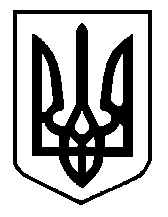 НАКАЗПО ГАННІВСЬКОМУ ЛІЦЕЮПЕТРІВСЬКОЇ СЕЛИЩНОЇ РАДИ ОЛЕКСАНДРІЙСЬКОГО РАЙОНУ КІРОВОГРАДСЬКОЇ ОБЛАСТІ 07.06.2023                                                                                                     № 78с. ГаннівкаПро організацію дозвілля та розвитку дітей влітку 2023 рокуВідповідно до наказу начальника відділу освіти Петрівської селищної ради від 30 травня 2023 року № 59 «Про організацію дозвілля та розвитку дітей влітку 2023 року» та з метою забезпечення змістовного дозвілля і розвитку дітей під час літніх канікул 2023 рокуНАКАЗУЮ:1. Заступнику директора з навчально-виховної роботи Ганнівського ліцею ОСАДЧЕНКО Н.М., заступнику завідувача з навчально-виховної роботи Володимирівської філії Ганнівського ліцею ПОГОРЄЛІЙ Т.М., педагогу-організатору Іскрівської філії Ганнівського ліцею ЮРЧЕНКО М.А.: 1) затвердити План освітніх заходів дитячої акції «Літо 2023: наближаємо Перемогу»(далі – План, додається)2) організувати проведення заходів дитячої акції «Літо 2023: наближаємо Перемогу» (далі Акція) згідно з Планом заходів у дистанційному режимі та очно у малих групах, занаявності сховищ на час повітряної тривоги.систематично залучати до участі в заходах Акції дітей з числа тимчасово переміщених, з обмеженими можливостями та інвалідністю, дітей учасників бойових дій, працівників підприємств критичної інфраструктури, дітей-сиріт та дітей, позбавлених батьківського піклування.          3) розпочати Акцію заходами в нагоди Міжнародного дня захисту дітей 01 червня 2023 року.            4) висвітлювати заходи під час проведення дитячої акції «Літо - 2023: наближаємо «Перемогу» на сторінці закладу соціальній мережі FасеЬоок та направляти покликання на від публікацію у день проведення заходу Акції відділу освіти Петрівської селищної ради.2. Контроль за виконанням даного наказу покласти на заступника директора з навчально-виховної роботи Ганнівського ліцею СОЛОМКУ Т.В., завідувача Володимирівської філії Ганнівського ліцею МІЩЕНКО М. І., на заступника завідувача з навчально-виховної роботи Іскрівської філії Ганнівського ліцею БАРАНЬКО Т.В. Директор                                                                                                 Ольга КАНІВЕЦЬЗ наказом ознайомлені:                                                                         Наталія ОСАДЧЕНКО                                                                                                                 Тетяна СОЛОМКА                                                                                                                 Тетяна БАРАНЬКО                                                                                                                 Марина МІЩЕНКО                                                                                                                 Мирослава ЮРЧЕНКО